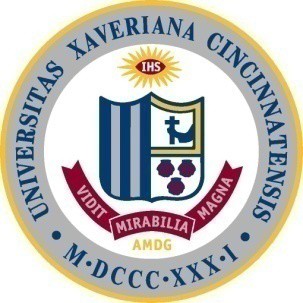 POLICY APPROVAL FORMPolicy Name:			Responsible Executive:			General Information:	Consultation with appropriate University employees and groups:Reviewed By – Signatures required before SLC review and consideration:Faculty Committee Chairperson_____________________________________________________________________Signature                                                                           DateStaff Committee Chairperson_____________________________________________________________________Signature                                                                           DateGeneral Counsel____________________________________________________________________Signature                                                           		DateResponsible Executive____________________________________________________________________Signature                                                         	            DatePolicy Approved and Passed: Xavier President __________________________________________________________________Collen M. Hanycz, Ph.D.				Date: Signature                                                           